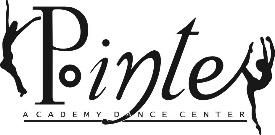 **PAYMENT OBLIGATIONS IN ADDITION TO MONTHLY TUITION**Repertory Company must sell ad for program $100.00 & Must participate in Summer Festival, Holiday Show, & Summer Monday Ballet TechONE TIME REGISTRATION FEE$30.00 PER STUDENT$50.00 PER FAMILYCLASSESRATE PER MONTHPre-Dance$37.0030 Minute Classes$37.0045 Minute Classes$52.0060 Minute Classes$55.001 hour 15 Minute Classes$65.0090 minute classes$70.00Private Lessons$50.00Semi Private- Per dancer$40.0030 minute drop in class$10.0060 minute drop in class$15.0090 minute drop in class$20.002019 Summer Festival of Dance{ Level II, III, IV, V, VI, adult, alumni}$320.002019 Summer Monday Ballet Technique Classes{Level II, III, IV, V, VI, adult, alumni}$15.00 Drop in$55.00 for 4 Classes$80.00 for 6 Classes2019 Fairy Princess Camp{Pre-Dance to Level I, II}$50.002019 Summer Holiday Show Intensive $200.00  IV, V, VI        $150.00  III2019 Fall Holiday Show Rehearsals$200.00  IV, V, VI        $150.00  IIIDaddy Daughter$300.00September 2019June 2020 Student Concert Tickets Six Tickets$100.00October 2019Holiday Show Costume BalanceTBDNovember 20192020 Student Concert  Costume Deposit$35.00 pre-dance$65.00 per danceDecember 20192020 June Student Concert DVD & Finale $120.00I HAVE READ PAYMENT OBLIGATIONS AND I WILL ABIDE BY THEMI understand that costumes that are ordered for our students are not custom and may need to be altered.Signature_____________________________                            Print Name______________________PADC Witness________________________________                         Date______________